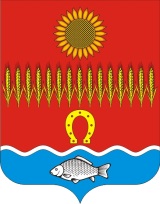 АДМИНИСТРАЦИЯ  СОВЕТИНСКОГО СЕЛЬСКОГО ПОСЕЛЕНИЯ                                                      Неклиновский район Ростовская область                                                       ПОСТАНОВЛЕНИЕ   16.11. 2022г.								                                 №  69В целях обеспечения доступа физических и юридических лиц к достоверной и актуальной информации о муниципальных услугах, оказываемых Администрацией  Советинского сельского поселения, в соответствии с Федеральным законом от 27.07.2010 № 210-ФЗ «Об организации предоставления государственных и муниципальных услуг», Федеральным законом от 03.07.2016 N 334-ФЗ "О внесении изменений в Земельный кодекс Российской Федерации и отдельные законодательные акты Российской Федерации, в соответствии с Уставом муниципального образования «Советинское сельское поселение сельское», администрация Советинского сельского поселения                                       постановляет:   1.Утвердить Реестр муниципальных услуг Советинского сельского поселения, согласно приложению к настоящему постановлению (приложение №1).   2.Признать утратившим силу постановление № 65 от 01.06.2017г. «Об утверждении Реестра муниципальных услуг Советинского сельского поселения».   3.Разместить настоящее постановление на официальном сайте Администрации Советинского сельского поселения.   4.Настоящее постановление вступает в силу со дня официального опубликования (обнародования).   5.Контроль за выполнением настоящего постановления  оставляю за собой.Глава Администрации    Советинскогосельского поселения 						      З.Д.Даливаловпостановление вносит  ведущий специалист по земельным м имущественным отношениям Приложение № 1  к постановлению Администрации											Советинского  сельского поселенияот      2022 г.  № Реестр
муниципальных услуг муниципального образования «Советинское сельское поселение»                           «Об утверждении реестра муниципальных услуг            Муниципального образования Советинское сельское поселение»N п/пНаименование муниципальной  услугиРеквизиты правового акта, в соответствии с которым предоставляется муниципальная  услугаПолучатель муниципальной  услугиУсловия предоставления муниципальной услуги (платная/ бесплатная)Результат предоставления муниципальной  услугиНаименование услуги (услуг), необходимой и обязательной для предоставления муниципальной  услуги1234567Муниципальные услуги в сфере земельно-имущественных отношенийМуниципальные услуги в сфере земельно-имущественных отношенийМуниципальные услуги в сфере земельно-имущественных отношенийМуниципальные услуги в сфере земельно-имущественных отношенийМуниципальные услуги в сфере земельно-имущественных отношенийМуниципальные услуги в сфере земельно-имущественных отношенийМуниципальные услуги в сфере земельно-имущественных отношений 1Сверка арендных платежей с арендаторами земельных участков  муниципального имущества- Гражданский кодекс Российской Федерации;-  Федеральный закон от 24.11.1995 г. № 181-ФЗ «О социальной защите инвалидов в Российской Федерации;- распоряжение Правительства РФ от 01.11.2016г. №2326-р «Об утверждении перечня документов и сведений, находящихся в распоряжении федеральных органов исполнительной власти и необходимых для предоставления государственных и муниципальных услуг исполнительным органам государственной власти субъектов РФ и органами местного самоуправления».- юридическое лицо,- физическое лицобесплатная- акт сверки;- письмо об отказе в предоставлении услуги-3Предоставление земельного участка, находящегося в муниципальной собственности, в аренду без проведения торгов- Земельный кодекс РФ от 25.10.2001 №136-ФЗ  («Российская газета» № 211-212  от 30.10.2001);- Гражданский кодекс РФ от  30.11.1994  № 51-ФЗ («Российская газета» № 238-239 от 08.12.1994);         - Федеральный закон от 27.07.2010 № 210-ФЗ «Об организации предоставления государственных и муниципальных услуг» («Российская газета» № 168 от 30.07.2010);- Федеральный закон от 25.10.2001 № 137-ФЗ «О введении в действие Земельного кодекса Российской Федерации» («Российская газета» № 211-212 от 30.10.2001);- Федеральный закон от 21.07.1997 № 122-ФЗ «О государственной регистрации прав на недвижимое имущество и сделок с ним» («Российская газета» №  145 от 30.07.1997);- Федеральный закон от 24.07.2007 № 221-ФЗ «О государственном кадастре недвижимости» («Российская газета» №  165 от 01.08.2007);- Областной закон от  22.07.2003 № 19-ЗС «О регулировании земельных отношений в Ростовской области» (газета «Наше время» № 161 от 30.07.2003);- Федеральный закон от 24.11.1995 № 181-ФЗ «О социальной защите инвалидов в Российской Федерации».- распоряжение Правительства РФ от 01.11.2016г. №2326-р «Об утверждении перечня документов и сведений, находящихся в распоряжении федеральных органов исполнительной власти и необходимых для предоставления государственных и муниципальных услуг исполнительным органам государственной власти субъектов РФ и органами местного самоуправления».- физические лица;-юридические лицабесплатнаяпредоставление в аренду земельного участка или получение заявителем отказа в предоставлении в аренду земельного участка4Предварительное согласование предоставления земельного участка- Земельный кодекс РФ от 25.10.2001 №136-ФЗ  («Российская газета» № 211-212  от 30.10.2001);- Гражданский кодекс РФ от  30.11.1994  № 51-ФЗ («Российская газета» № 238-239 от 08.12.1994);- Федеральный закон от 27.07.2010 № 210-ФЗ «Об организации предоставления государственных и муниципальных услуг» («Российская газета», № 168 от 30.07.2010);- Федеральный закон от 25.10.2001 № 137-ФЗ «О введении в действие Земельного кодекса Российской Федерации» («Российская газета» № 211-212 от 30.10.2001);- Федерального закона от 15.04.1998 № 66-ФЗ «О садоводческих, огороднических и дачных некоммерческих объединениях граждан»;- Федеральный закон от 21.07.1997 № 122-ФЗ «О государственной регистрации прав на недвижимое имущество и сделок с ним» («Российская газета» №  145 от 30.07.1997);- Федеральный закон от 24.07.2007 № 221-ФЗ «О государственном кадастре недвижимости» («Российская газета» №  165 от 01.08.2007);- Областной закон от  22.07.2003 № 19-ЗС «О регулировании земельных отношений в Ростовской области» (газета «Наше время» № 161 от 30.07.2003);- Федеральный закон от 24.11.1995 № 181-ФЗ «О социальной защите инвалидов в Российской Федерации- распоряжение Правительства РФ от 01.11.2016г. №2326-р «Об утверждении перечня документов и сведений, находящихся в распоряжении федеральных органов исполнительной власти и необходимых для предоставления государственных и муниципальных услуг исполнительным органам государственной власти субъектов РФ и органами местного самоуправления».- физические лица;-юридические лицабесплатная- постановление о предварительном согласовании предоставления земельного участка;- уведомления об отказе в предоставлении услуги5Выдача справки об отсутствии (наличии) задолженности по арендной плате за земельный участок- Земельный кодекс РФ от 25.10.2001 №136-ФЗ  («Российская газета» № 211-212  от 30.10.2001);- Гражданский кодекс РФ от  30.11.1994  № 51-ФЗ («Российская газета» № 238-239 от 08.12.1994);- Федеральный закон от 27.07.2010 № 210-ФЗ «Об организации предоставления государственных и муниципальных услуг» («Российская газета», № 168 от 30.07.2010);- Федеральный закон от 25.10.2001 № 137-ФЗ «О введении в действие Земельного кодекса Российской Федерации» («Российская газета» № 211-212 от 30.10.2001);- Федеральный закон от 24.11.1995 № 181-ФЗ «О социальной защите инвалидов в Российской Федерации- распоряжение Правительства РФ от 01.11.2016г. №2326-р «Об утверждении перечня документов и сведений, находящихся в распоряжении федеральных органов исполнительной власти и необходимых для предоставления государственных и муниципальных услуг исполнительным органам государственной власти субъектов РФ и органами местного самоуправления».- физические лица, являющиеся арендаторами земельных участков;- юридические лица, являющиеся арендаторами земельных участковбесплатная-справки об отсутствии задолженности;- справки о наличии задолженности;- уведомления об отказе в предоставлении услуги6Заключение дополнительных соглашений к договорам аренды, безвозмездного  пользования земельным участком- Земельный кодекс РФ от 25.10.2001 №136-ФЗ  («Российская газета» № 211-212  от 30.10.2001);- Гражданский кодекс РФ от  30.11.1994  № 51-ФЗ («Российская газета» № 238-239 от 08.12.1994);- Федеральный закон от 27.07.2010 № 210-ФЗ «Об организации предоставления государственных и муниципальных услуг» («Российская газета», № 168 от 30.07.2010);- Федеральный закон от 25.10.2001 № 137-ФЗ «О введении в действие Земельного кодекса Российской Федерации» («Российская газета» № 211-212 от 30.10.2001);- Федеральный закон от 21.07.1997 № 122-ФЗ «О государственной регистрации прав на недвижимое имущество и сделок с ним» («Российская газета» №  145 от 30.07.1997);- Областной закон от  22.07.2003 № 19-ЗС «О регулировании земельных отношений в Ростовской области» (газета «Наше время» № 161 от 30.07.2003);- Федеральный закон от 24.11.1995 № 181-ФЗ «О социальной защите инвалидов в Российской Федерации- распоряжение Правительства РФ от 01.11.2016г. №2326-р «Об утверждении перечня документов и сведений, находящихся в распоряжении федеральных органов исполнительной власти и необходимых для предоставления государственных и муниципальных услуг исполнительным органам государственной власти субъектов РФ и органами местного самоуправления».- физические лица;- юридические лицабесплатная-дополнительного соглашения;- уведомления об отказе в предоставлении муниципальной услуги7Выдача арендатору земельного участка согласия на залог права аренды земельного участка- Земельный кодекс РФ от 25.10.2001 №136-ФЗ  («Российская газета» № 211-212  от 30.10.2001);- Гражданский кодекс РФ от  30.11.1994  № 51-ФЗ («Российская газета» № 238-239 от 08.12.1994);- Федеральный закон от 27.07.2010 № 210-ФЗ «Об организации предоставления государственных и муниципальных услуг» («Российская газета», № 168 от 30.07.2010);- Федеральный закон от 25.10.2001 № 137-ФЗ «О введении в действие Земельного кодекса Российской Федерации» («Российская газета» № 211-212 от 30.10.2001);- Федеральный закон от 16.07.1998 № 102-ФЗ «Об ипотеке (залоге недвижимости)» («Российская газета», № 137, 22.07.1998);- Федеральный закон от 21.07.1997 № 122-ФЗ «О государственной регистрации прав на недвижимое имущество и сделок с ним» («Российская газета» №  145 от 30.07.1997);- Федеральный закон от 24.11.1995 № 181-ФЗ «О социальной защите инвалидов в Российской Федерации- распоряжение Правительства РФ от 01.11.2016г. №2326-р «Об утверждении перечня документов и сведений, находящихся в распоряжении федеральных органов исполнительной власти и необходимых для предоставления государственных и муниципальных услуг исполнительным органам государственной власти субъектов РФ и органами местного самоуправления».- физические лица;-юридические лицабесплатная- уведомления о согласии на залог права аренды земельного участка;- уведомления об отказе в согласовании залога права аренды земельного участка;- уведомления об отказе в предоставлении услуги.8Расторжение договора аренды, безвозмездного пользования земельным участком- Земельный кодекс РФ от 25.10.2001 №136-ФЗ  («Российская газета» № 211-212  от 30.10.2001);- Гражданский кодекс РФ от  30.11.1994  № 51-ФЗ («Российская газета» № 238-239 от 08.12.1994);- Федеральный закон от 27.07.2010 № 210-ФЗ «Об организации предоставления государственных и муниципальных услуг» («Российская газета», № 168 от 30.07.2010);- Федеральный закон от 25.10.2001 № 137-ФЗ «О введении в действие Земельного кодекса Российской Федерации» («Российская газета» № 211-212 от 30.10.2001);- Федеральный закон от 21.07.1997 № 122-ФЗ «О государственной регистрации прав на недвижимое имущество и сделок с ним» («Российская газета» №  145 от 30.07.1997);- Областной закон от  22.07.2003 № 19-ЗС «О регулировании земельных отношений в Ростовской области» (газета «Наше время» № 161 от 30.07.2003);- Федеральный закон от 24.11.1995 № 181-ФЗ «О социальной защите инвалидов в Российской Федерации»-  Распоряжение Правительство РФ от 01,11,2016 №2326-р «Об утверждении перечня документов и сведений, находящихся в распоряжении федеральных органов исполнительной власти и необходимых для предоставления государственных и муниципальных услуг исполнительным органам государственной власти субъектов РФ и органам местного самоуправления.- физические лица;-юридические лицабесплатная- соглашения о расторжении договора;отказе в предоставлении услуги9Уточнение  вида и принадлежности платежей по арендной плате или возврат излишне оплаченных денежных средств за муниципальное имущество- Федеральный закон от 24.11.1995 № 181-ФЗ «О социальной защите инвалидов в Российской Федерации»-  Распоряжение Правительство РФ от 01,11,2016 №2326-р «Об утверждении перечня документов и сведений, находящихся в распоряжении федеральных органов исполнительной власти и необходимых для предоставления государственных и муниципальных услуг исполнительным органам государственной власти субъектов РФ и органам местного самоуправления. решением Собрания депутатов Советинского сельского поселения от 16.05.2016г. № 150 «О принятии  Положения о порядке планирования приватизации муниципального имущества муниципального образования Советинское сельское поселение»»; решением Собрания депутатов Советинского сельского поселения от 16.05.2016г. №149 «О принятии Положения о порядке управления и распоряжения муниципальным имуществом муниципального образования «Советинское сельское поселение».-индивидуальные предприниматели; - физические лица; - юридические лица (организации всех форм собственности), в лице руководителя организации либо представителя по доверенностибесплатная-уведомление об уточнении платежа арендной  платы, - уведомление о возврате излишне оплаченных денежных средств10Устранение технических ошибок в правоустанавливающих документах о предоставлении земельного участка, принятых органами местного самоуправления - Земельный кодекс РФ от 25.10.2001 №136-ФЗ ;- Гражданский кодекс РФ от  30.11.1994  № 51-ФЗ;- Федеральный закон от 27.07.2010 № 210-ФЗ «Об организации предоставления государственных и муниципальных услуг»;- Федеральный закон от 25.10.2001 № 137-ФЗ «О введении в действие Земельного кодекса Российской Федерации»;- Федеральный закон от 21.07.1997 № 122-ФЗ «О государственной регистрации прав на недвижимое имущество и сделок с ним»;- Областной закон от  22.07.2003 № 19-ЗС «О регулировании земельных отношений в Ростовской области»; - Реше- Федеральный закон от 24.11.1995 № 181-ФЗ «О социальной защите инвалидов в Российской Федерации».- распоряжение Правительства РФ от 01.11.2016г. №2326-р «Об утверждении перечня документов и сведений, находящихся в распоряжении федеральных органов исполнительной власти и необходимых для предоставления государственных и муниципальных услуг исполнительным органам государственной власти субъектов РФ и органами местного самоуправления».- юридическое лицо;- физическое лицобесплатная- постановления Советинского сельского поселения о внесении изменений в постановление органа местного самоуправления;- уведомление  об отказе в предоставлении услуги-11Предоставление информации об объектах учета из реестра муниципального имуществаПриказ Минэкономразвития России от 30.08.2011 № 424 «Об утверждении Порядка ведения органами местного самоуправления реестров муниципального имущества». - Гражданский кодекс РФ от 30.11.1994  № 51-ФЗ («Российская газета» № 238-239 от 08.12.1994);- Федеральный закон от 27.07.2010 № 210-ФЗ «Об организации предоставления государственных и муниципальных услуг» («Российская газета», № 168 от 30.07.2010);- Федеральный закон от 24.11.1995 № 181-ФЗ «О социальной защите инвалидов в Российской Федерации».- распоряжение Правительства РФ от 01.11.2016г. №2326-р «Об утверждении перечня документов и сведений, находящихся в распоряжении федеральных органов исполнительной власти и необходимых для предоставления государственных и муниципальных услуг исполнительным органам государственной власти субъектов РФ и органами местного самоуправления».-юридическое лицо-физическое лицо бесплатнаявыписки  из реестра муниципального имущества12Заключение договоров аренды муниципального имущества (за исключением земельных участков) на новый срокГражданский кодекс РФФедеральным законом от 24.11.1995 № 181-ФЗ «О социальной защите инвалидов в Российской Федерации».- распоряжение Правительства РФ от 01.11.2016г. №2326-р «Об утверждении перечня документов и сведений, находящихся в распоряжении федеральных органов исполнительной власти и необходимых для предоставления государственных и муниципальных услуг исполнительным органам государственной власти субъектов РФ и органами местного самоуправления».- юридическое лицо -  физическое лицобесплатнаядоговор аренды13Расторжение договора аренды муниципального имущества (за исключением земельных участков)- Федеральный закон от 06.10.2003 № 131-ФЗ «Об общих принципах организации местного самоуправления в РФ»;- Федеральный закон от 26.07.2006 № 135-ФЗ «О защите конкуренции»;- Федеральный закон от 24.07.2007 №209-ФЗ «О развитии малого и среднего предпринимательства в Российской Федерации»;- Федеральный закон от 24.11.1995 № 181-ФЗ «О социальной защите инвалидов в Российской Федерации».- распоряжение Правительства РФ от 01.11.2016г. №2326-р «Об утверждении перечня документов и сведений, находящихся в распоряжении федеральных органов исполнительной власти и необходимых для предоставления государственных и муниципальных услуг исполнительным органам государственной власти субъектов РФ и органами местного самоуправления».-юридическое лицо - физическое лицобесплатносоглашение о расторжении  договора аренды14Заключение дополнительных соглашений к договорам аренды муниципального имущества (за исключением земельных участков)- Гражданский кодекс РФ от 26.01.1996  № 14-ФЗ (гл.29; ст. 450, 451, 452); - Федеральный закон от 24.11.1995 № 181-ФЗ «О социальной защите инвалидов в Российской Федерации».- распоряжение Правительства РФ от 01.11.2016г. №2326-р «Об утверждении перечня документов и сведений, находящихся в распоряжении федеральных органов исполнительной власти и необходимых для предоставления государственных и муниципальных услуг исполнительным органам государственной власти субъектов РФ и органами местного самоуправления».-юридическое лицо -физическое лицобесплатнодополнительное соглашение к договору аренды15Передача в собственность граждан занимаемых ими жилых помещений, находящихся в муниципальной собственности (приватизация муниципального жилого фонда)- "Жилищный кодекс РФ" от 29.12.2004 № 188-ФЗ;- Закон РФ от 04.07.1991 № 1541-1 "О приватизации жилищного фонда в РФ;- Федеральный закон от 24.11.1995 № 181-ФЗ «О социальной защите инвалидов в Российской Федерации».- распоряжение Правительства РФ от 01.11.2016г. №2326-р «Об утверждении перечня документов и сведений, находящихся в распоряжении федеральных органов исполнительной власти и необходимых для предоставления государственных и муниципальных услуг исполнительным органам государственной власти субъектов РФ и органами местного самоуправления».- физическое лицобесплатнаядоговор  16Передача в муниципальную собственность ранее приватизированных жилых помещений- "Жилищный кодекс РФ" от 29.12.2004 № 188-ФЗ;- Закон РФ от 04.07.1991 № 1541-1 "О приватизации жилищного фонда в РФ;- Федеральный закон от 24.11.1995 № 181-ФЗ «О социальной защите инвалидов в Российской Федерации».- распоряжение Правительства РФ от 01.11.2016г. №2326-р «Об утверждении перечня документов и сведений, находящихся в распоряжении федеральных органов исполнительной власти и необходимых для предоставления государственных и муниципальных услуг исполнительным органам государственной власти субъектов РФ и органами местного самоуправления».- физическое лицобесплатнаядоговор17Прием заявлений и выдача документов о согласовании переустройства и (или)  перепланировки жилого помещения- Жилищный кодекс РФ от 29.12.2004 № 188-ФЗ;- Федеральный закон от 25.06.2002 № 73-ФЗ «Об объектах культурного наследия (памятниках истории и культуры) народов РФ»;- Постановление Правительства РФ № 266 от 28.04.2005 г. «Об утверждении формы заявления о переустройстве и (или) перепланировке жилого помещения и формы документа, подтверждающего принятие решения о согласовании переустройства и (или) перепланировки жилого помещения»;- Федеральный закон от 24.11.1995 № 181-ФЗ «О социальной защите инвалидов в Российской Федерации»-  Распоряжение Правительство РФ от 01,11,2016 №2326-р «Об утверждении перечня документов и сведений, находящихся в распоряжении федеральных органов исполнительной власти и необходимых для предоставления государственных и муниципальных услуг исполнительным органам государственной власти субъектов РФ и органам местного самоуправления.-индивидуальные предприниматели;- физические лица;- юридические лица (организации всех форм собственности), в лице руководителя организации либо представителя по доверенностибесплатная-Решение о согласовании переустройства и (или) перепланировки жилого помещения;- Решение об отказе в предоставлении муниципальной услуги18Выдача актов приемочной комиссии после переустройства и (или) перепланировки жилого помещенияЖилищный кодекс РФ от 29.12.2004 № 188-ФЗ;- Федеральный закон от 24.11.1995 № 181-ФЗ «О социальной защите инвалидов в Российской Федерации»-  Распоряжение Правительство РФ от 01,11,2016 №2326-р «Об утверждении перечня документов и сведений, находящихся в распоряжении федеральных органов исполнительной власти и необходимых для предоставления государственных и муниципальных услуг исполнительным органам государственной власти субъектов РФ и органам местного самоуправления-индивидуальные предприниматели; - физические лица;- юридические лица (организации всех форм собственности), в лице руководителя организации либо представителя по доверенностибесплатная-получение заявителем акта приемочной комиссии после переустройства и (или) перепланировки жилого помещения,- отказ в предоставлении муниципальной услуги19Перевод жилого помещения в нежилое помещение и нежилого помещения в жилое помещение- Жилищный кодекс РФ от 29.12.2004 №188-ФЗ;- Постановление Правительства РФ от 28.01.2006 №47 «Об утверждении положения о признании помещения жилым помещением, жилого помещением, жилого помещения непригодным для проживания и многоквартирного дома аварийным и подлежащим сносу или реконструкции»;- Постановление Правительства РФ от 10.08.2005 №502 «Об утверждении формы уведомления о переводе (отказа в переводе) жилого (нежилого) помещения в нежилое (жилое) помещение»;- Федеральный закон от 24.11.1995 № 181-ФЗ «О социальной защите инвалидов в Российской Федерации».- Федеральный закон от 01.12.2014 № 419-ФЗ «О внесении изменений в отдельные законодательные акты Российской Федерации по вопросам социальной защиты инвалидов в связи с ратификацией Конвенции о правах инвалидов»- распоряжение Правительства РФ от 01.11.2016г. №2326-р «Об утверждении перечня документов и сведений, находящихся в распоряжении федеральных органов исполнительной власти и необходимых для предоставления государственных и муниципальных услуг исполнительным органам государственной власти субъектов РФ и органами местного самоуправления».- индивидуальные предприниматели;- физические лица;- юридические лица (организации всех форм собственности), в лице руководителя организации либо представителя по доверенности. бесплатно1) выдача  или направление заявителю уведомления о переводе жилого (нежилого) помещения в нежилое (жилое) помещение (в случае принятия решения о переводе жилого (нежилого) помещения в нежилое (жилое) помещение без предварительных условий); 2) выдача или направление заявителю уведомления и решения об отказе в переводе жилого (нежилого) помещения в нежилое (жилое) помещение (в случае принятия решения об отказе в переводе жилого (нежилого) помещения в нежилое (жилое) помещение); 	3) направление в организацию (орган) по учету объектов недвижимого имущества акта приёмочной комиссии либо выдача или направление заявителю заключения приемочной комиссии об отказе в оформлении акта приемочной комиссии (в случае принятия решения о переводе при условии проведения переустройства и (или) перепланировки и (или) иных работ).20Присвоение, изменение и аннулирование адреса  объекта адресации- Градостроительный кодекс РФ от 29.12.2004 №190-ФЗ;- Постановление Правительства Ростовской области от 12.07.2012 №622  «О единой системе адресного описания местоположения объектов градостроительной деятельности и порядке ведения единого адресного реестра городских и сельских населенных пунктов Ростовской области»;- Приказ министерства строительства, архитектуры и территориального развития Ростовской области от 13.07.2012 №69  «Об утверждении Положения о единой системе адресного описания местоположения объектов градостроительной деятельности и порядке ведения единого адресного реестра городских и сельских населенных пунктов Ростовской области; муниципальные правовые акты;-Постановление Правительства Российской Федерации от 19.11.2014 г. № 1221 «Об утверждении Правил присвоения, изменения и аннулирования адресов»;- Федеральный закон от 24.11.1995 № 181-ФЗ «О социальной защите инвалидов в Российской Федерации».- распоряжение Правительства РФ от 01.11.2016г. №2326-р «Об утверждении перечня документов и сведений, находящихся в распоряжении федеральных органов исполнительной власти и необходимых для предоставления государственных и муниципальных услуг исполнительным органам государственной власти субъектов РФ и органами местного самоуправления».- юридическое лицо,- физическое лицобесплатная- распоряжение21Согласование проектных решений по отделке фасадов (паспортов цветовых решений фасадов) при ремонте зданий, сооружений и временных объектов- Конституцией Российской Федерации;-  Федеральным законом от 06.10.2003 г. № 131-ФЗ «Об общих принципах организации местного самоуправления в Российской Федерации»;- Областным законом от 25.10.2002 г. № 273-ЗС «Об административных правонарушениях»; - Решением Собрания депутатов Советинского сельского поселения от 21.12.2012 г. № 15 «Об утверждении Правил благоустройства территории  Советинского сельского поселения»;- Федеральным законом от 02.05.2006 г. № 59-ФЗ «О порядке рассмотрения обращений граждан Российской Федерации»;- Федеральный закон от 24.11.1995 № 181-ФЗ «О социальной защите инвалидов в Российской Федерации».физическое лицоюридическое лицобесплатная-Согласование проекта22Согласование проектов внешнего благоустройства и элементов внешнего благоустройства, в том числе проектов декоративной подсветки фасадов зданий и сооружений, памятников, малых архитектурных форм- Конституцией Российской Федерации;-  Федеральным законом от 06.10.2003 г. № 131-ФЗ «Об общих принципах организации местного самоуправления в Российской Федерации»;- Областным законом от 25.10.2002 г. № 273-ЗС «Об административных правонарушениях»;- Решением Собрания депутатов Советинского сельского поселения от 21.12.2012 г. № 15 «Об утверждении Правил благоустройства территории  Советинского сельского поселения»;- Федеральным законом от 02.05.2006 г. № 59-ФЗ «О порядке рассмотрения обращений граждан Российской Федерации»;- Федеральный закон от 24.11.1995 № 181-ФЗ «О социальной защите инвалидов в Российской Федерации».- распоряжение Правительства РФ от 01.11.2016г. №2326-р «Об утверждении перечня документов и сведений, находящихся в распоряжении федеральных органов исполнительной власти и необходимых для предоставления государственных и муниципальных услуг исполнительным органам государственной власти субъектов РФ и органами местного самоуправления».-физическое лицо- юридическое лицобесплатная-Согласование проекта23Постановка на учет граждан в качестве нуждающихся в жилых помещениях, предоставляемых по договорам социального найма  - Жилищным кодексом Российской Федерации от 29.12.2004 №188-ФЗ; - Федеральным законом от 06.10.2003 № 131-ФЗ «Об общих принципах организации местного самоуправления в Российской Федерации»;- Областным законом от 07.10.2005 №363-ЗС «Об учете граждан в качестве нуждающихся в жилых помещениях, предоставляемых по договору социального найма на территории Ростовской области;- Постановлением Правительства Ростовской области от 04.05.2012 № 354 «Об утверждении Положения о порядке признания граждан малоимущими в целях обеспечения жилыми помещениями по договорам социального найма и организации учета граждан в качестве нуждающихся в жилых помещениях»; - Постановлением Правительства Ростовской области от 25.06.2012 № 539 «Об обеспечении жилыми помещениями и расходовании субвенций на осуществление полномочий по обеспечению жилыми помещениями детей-сирот и детей, оставшихся без попечения родителей, лиц из их числа в возрасте от 18 до 23 лет, детей, находящихся под опекой (попечительством)»;- Федеральный закон от 24.11.1995 № 181-ФЗ «О социальной защите инвалидов в Российской Федерации».- распоряжение Правительства РФ от 01.11.2016г. №2326-р «Об утверждении перечня документов и сведений, находящихся в распоряжении федеральных органов исполнительной власти и необходимых для предоставления государственных и муниципальных услуг исполнительным органам государственной власти субъектов РФ и органами местного самоуправления».- физическое лицобесплатная- Постановление Администрации Советинского сельского поселения-24Направление уведомления о соответствии (несоответствии) указанных в уведомлении о планируемом строительстве объекта индивидуального жилищного строительства или садового дома параметрам и допустимости размещения объекта индивидуального жилищного строительства или садового дома на земельном участкеКонституцией Российской Федерации («Российская газета», № 237, 25.12.1993);Градостроительным кодексом Российской Федерации («Российская газета», 30.12.2004, № 290, Собрание законодательства Российской Федерации, 03.01.2005 № 1, ст.16, «Парламентская газета», 14.01.2005,              №№ 5-6);Федеральным законом от 29 декабря 2004 года № 191-ФЗ «О введении в действие Градостроительного кодекса Российской Федерации» («Российская газета», 30.12.2004, № 290, Собрание законодательства Российской Федерации, 03.01.2005, № 1 (часть 1), «Парламентская газета», 14.01.2005, №№ 5-6);Федеральным законом от 27 июля 2006 года № 152-ФЗ «О персональных данных» (Собрание законодательства Российской Федерации, 2006, № 31 (1 часть), ст.3451);Федеральным законом от 2 мая 2006 года № 59-ФЗ «О порядке рассмотрения обращений граждан Российской Федерации» (Собрание законодательства Российской Федерации, 2006, № 19, ст. 2060);Федеральным законом от 27 июля 2010 года № 210-ФЗ «Об организации предоставления государственных и муниципальных услуг» (Российская газета, 2010, 30 июля);Федеральным законом от 204-ФЗ от 19.07.2018г. «о внесении изменений в Федеральный закон «Об организации предоставления государственных и муниципальных услуг» в части установления дополнительных гарантий граждан при получении государственных и муниципальных услуг»;иными федеральными законами, соглашениями органов местного самоуправления, другими областными законами, а также иными нормативными правовыми актами Российской Федерации, Новгородской области, муниципальными правовыми актами.Физическое лицобесплатнаяУВЕДОМЛЕНИЕ О СООТВЕТСТВИИ УКАЗАННЫХ В УВЕДОМЛЕНИИ О ПЛАНИРУЕМЫХ СТРОИТЕЛЬСТВЕ ИЛИ РЕКОНСТРУКЦИИ ОБЪЕКТА ИНДИВИДУАЛЬНОГО ЖИЛИЩНОГО СТРОИТЕЛЬСТВА ИЛИ САДОВОГО ДОМА ПАРАМЕТРОВ ОБЪЕКТА ИНДИВИДУАЛЬНОГО ЖИЛИЩНОГО СТРОИТЕЛЬСТВА ИЛИ САДОВОГО ДОМА УСТАНОВЛЕННЫМ ПАРАМЕТРАМ И ДОПУСТИМОСТИ РАЗМЕЩЕНИЯ ОБЪЕКТА ИНДИВИДУАЛЬНОГО ЖИЛИЩНОГО СТРОИТЕЛЬСТВА ИЛИ САДОВОГО ДОМА НА ЗЕМЕЛЬНОМ УЧАСТКЕ25Направление  уведомления о соответствии построенных или реконструированных объекта индивидуального жилищного строительства или садового дома требованиям законодательства о градостроительной деятельности либо о несоответствии построенных или реконструированных объекта индивидуального жилищного строительства или садового дома требованиям законодательства о градостроительной деятельностиКонституцией Российской Федерации («Российская газета», № 237, 25.12.1993);Градостроительным кодексом Российской Федерации («Российская газета», 30.12.2004, № 290, Собрание законодательства Российской Федерации, 03.01.2005 № 1, ст.16, «Парламентская газета», 14.01.2005,              №№ 5-6);Федеральным законом от 29 декабря 2004 года № 191-ФЗ «О введении в действие Градостроительного кодекса Российской Федерации» («Российская газета», 30.12.2004, № 290, Собрание законодательства Российской Федерации, 03.01.2005, № 1 (часть 1), «Парламентская газета», 14.01.2005, №№ 5-6);Федеральным законом от 27 июля 2006 года № 152-ФЗ «О персональных данных» (Собрание законодательства Российской Федерации, 2006, № 31 (1 часть), ст.3451);Федеральным законом от 2 мая 2006 года № 59-ФЗ «О порядке рассмотрения обращений граждан Российской Федерации» (Собрание законодательства Российской Федерации, 2006, № 19, ст. 2060);Федеральным законом от 27 июля 2010 года № 210-ФЗ «Об организации предоставления государственных и муниципальных услуг» (Российская газета, 2010, 30 июля);Федеральным законом от 204-ФЗ от 19.07.2018г. «о внесении изменений в Федеральный закон «Об организации предоставления государственных и муниципальных услуг» в части установления дополнительных гарантий граждан при получении государственных и муниципальных услуг»;Физическое лицобесплатнаяУВЕДОМЛЕНИЕ О СООТВЕТСТВИИ ПОСТРОЕННЫХ ИЛИ РЕКОНСТРУИРОВАННЫХ ОБЪЕКТА ИНДИВИДУАЛЬНОГО ЖИЛИЩНОГО СТРОИТЕЛЬСТВА ИЛИ САДОВОГО ДОМА ТРЕБОВАНИЯМ ЗАКОНОДАТЕЛЬСТВА О ГРАДОСТРОИТЕЛЬНОЙ ДЕЯТЕЛЬНОСТИОб утверждении административного регламентапредоставления муниципальной услуги по дачеписьменных разъяснений налогоплательщикам повопросам применения муниципальных нормативныхправовых актов о местных налогах и сборах- Конституция Российской Федерации;- Налоговый кодекс Российской Федерации;- Федеральный закон от 06.10.2003 № 131-ФЗ «Об общих принципах организации местного самоуправления в Российской Федерации»;- Федеральный закон от 27.07.2010 № 210-ФЗ «Об организации предоставления государственных и муниципальных услуг». Физические и юридические лицабесплатнаяОтвет на вопрос предоставляется в простой, четкой и понятной форме за подписью Главы Администрации Советинского сельского поселения либо лица, его замещающего